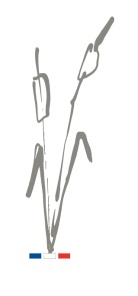 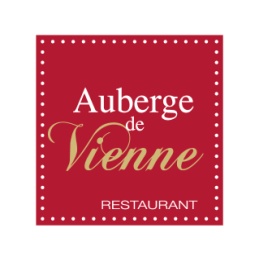 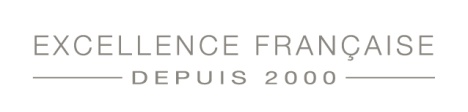 Menu Carte 45.00€ Entrée, Plat, Dessert52.00€ Entrée, Poisson et Viande, Dessert**Supplément de 8.00€ Sur Prix du menu  LES ENTRÉESLa Terrine de Foie Gras Marbrée Langue de Veau		24.00€Le Bavarois Tomate et sa Mousse de Chèvre		19.00€Le Carpaccio de St Jacques Mariné au Paprika et Carpaccio de Veau**			25.00€La Poire Rôtie et Son Tartare de Saumon, Glace Roquefort					21.00€LES POISSONSLotte Grillée à la Plancha, Beurre Blanc au Thym Citron				25.00€Le Filet de Merlu, Crème d’Estragon				24.00€Espadon Grillé à la Plancha, Sauce Coriandre							28.00€LES VIANDESLe Tournedos de Canard, Sauce Bordelaise				21.00€Le Filet de Bœuf Sauce Choron  (ou grillé)			25.00€Les Sot-l’y-Laisse de Dinde, Sauce Grand-Mère							21.00€Escalope de Ris de Veau, Sauce Morille (Spécialité de L’Auberge)**			29.00€LES DESSERTSL’Assiette de Cinq Fromages Affinés de Notre sélection						12.00€Le Granité et ses Fraises							12.00€Le Feuilleté de Poire Flambé d’Olivet  (Spécialité de l’Auberge)					12.00€L’Île au Citron/Basilic, Note Exotique						12.00€Tous nos Prix sont Service et T.V.A. Compris. Hors Boissons                             All Prices Included Service and Taxes. Drinks are Not Included     Juin  2021   	Menu Enfant à 17.00 €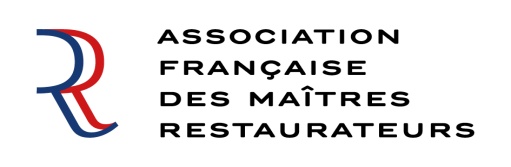 